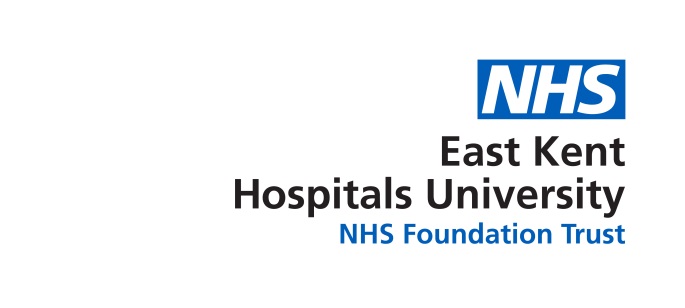 BAME Network Meeting	Tuesday 6th March 2018 09:30-11:00 amSeminar Room, Education Centre, Kent & Canterbury HospitalAgenda1Chair’s Welcome CD2Apologies for AbsenceSue AbbottManju BanerjeeFerenc InkovicsBridget CreightonModupe DosunmuChristopher Parokkaran3Declaration of interests4Agree minutes of 13th February 2018AGENDA1BAME Conference  17th May Raising awareness What can we put on the web site 2Update Post Cards.Are there any Badges left , (how many) .3Growing Web site , any ideas 4Survey 5WRESAOB